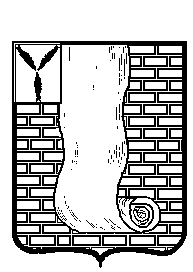  АДМИНИСТРАЦИЯКРАСНОАРМЕЙСКОГО МУНИЦИПАЛЬНОГО РАЙОНА САРАТОВСКОЙ ОБЛАСТИПОСТАНОВЛЕНИЕО внесении изменений в муниципальную программу «Информационное освещение деятельности органов местного самоуправления Красноармейского муниципального района на 2019-2021 годы», утвержденную постановлением администрации Красноармейского муниципального района от 18.12.2018 г.  № 822 В соответствии со статьей 179 Бюджетного кодекса Российской Федерации, Федеральным законом от 6 октября 2003 года «131-ФЗ «Об общих принципах организации местного самоуправления в Российской Федерации», Уставом Красноармейского муниципального района, администрация Красноармейского муниципального района Саратовской области ПОСТАНОВЛЯЕТ:1. Внести изменения в муниципальную программу «Информационное освещение деятельности органов местного самоуправления Красноармейского муниципального района на 2019-2021 годы», утвержденную постановлением администрации Красноармейского муниципального района от 18.12.2018 № 822 (с изменениями и дополнениями), в новой редакции,  согласно приложению.2. Организационно - контрольному отделу администрации Красноармейского муниципального района опубликовать настоящее постановление путем размещения на официальном сайте администрации Красноармейского муниципального района в информационно-телекоммуникационной сети «Интернет».3. Настоящее постановление вступает в силу со дня его официального опубликования (обнародования).                                        4. Контроль за исполнением настоящего постановления возложить на руководителя аппарата администрации Красноармейского муниципального района Всемирнова С.В.Глава Красноармейского муниципального района                                                                       А.И. ЗотовПриложение к постановлению администрации Красноармейскогомуниципального районаот27 октября 2021г.№ 696 Паспортмуниципальной программы«Информационное освещение деятельностиорганов местного самоуправления Красноармейскогомуниципального района на 2019-2021 годы»1. Характеристика сферы реализации программыВ современных условиях средства массовой информации являются мощным ресурсом обеспечения информирования населения по вопросам деятельности органов местного самоуправления в целях повышения эффективности участия граждан в процессе принятия решений, что определяет необходимость выработки целенаправленной информационной политики органами местного самоуправления, направленной на более широкое освещение своей деятельности. Данная необходимость вытекает также из высокого уровня политической грамотности населения, и, как следствие, возрастающих потребностей жителей Красноармейского района  в информации о деятельности органов местного  самоуправления. То есть, осуществление информационной стратегии органами местного самоуправления выполняет исключительно важную социальную функцию – оперативное информирование населения о своей деятельности для удовлетворения его информационных потребностей, обеспечения конструктивного взаимодействия населения с органами местного самоуправления.        Муниципальная программа позволит наиболее рационально и эффективно использовать информационные каналы, осуществлять комплексный и  всесторонний подход к решению задач, стоящих перед местными органами власти в области информирования населения.Мероприятия, предусмотренные программой, соответствуют основным направлениям развития Красноармейского муниципального района, отраженные в стратегии телевещания, печатных средствах массовой информации муниципального образования Красноармейского муниципального района.2. Цель и задачи муниципальной программы   Целью Программы является: формирование открытого информационного пространства на территории Красноармейского муниципального района, удовлетворяющего требованиям реализации прав граждан на доступ к информации о деятельности органов местного самоуправления и обеспечения гласности и открытости деятельности органов местного самоуправления.Важными также являются следующие цели:- освещение деятельности органов местного самоуправления Красноармейского муниципального района и Правительства Саратовской области;- содействие формированию у жителей поселения высоких духовно-нравственных ценностей, патриотического сознания, верности Отечеству, любви к малой родине;- воспитание молодежи в лучших традициях народов, проживающих на территории Красноармейского муниципального района;- публикация нормативно-правовых актов органов местного самоуправления Красноармейского муниципального района;Для достижения указанной цели необходимо решение ряда задач:          1. Повышение информационной открытости органов местного самоуправления для обеспечения продуктивного диалога местного самоуправления и местного сообщества.          2. Формирование системы муниципальной поддержки средств массовой информации для широкого использования потенциала средств массовой информации, для участия в реализации социально-значимых проектах и программах.         3.Реализация целенаправленной информационной политики органов местного самоуправления в целях более широкого освещения деятельности органов местного самоуправления на территории Красноармейского муниципального района        4.Укрепление общественных связей и формирования позитивного общественного  мнения, укрепление морально нравственных ценностей общества, развитие культуры и сохранение культурного наследия, конституционного права жителей Красноармейского муниципального района на получение оперативной и достоверной информации о важнейших общественно-политических, социально-культурных событиях Красноармейского муниципального района. 3.Целевые показатели  (индикаторы) муниципальной программыСостав целевых  показателей программы определен исходя из  принципа необходимости и достаточности информации для характеристики достижения целей и решения задач, определенных программой (Таблица1.).Перечень показателей (индикаторов) носит открытый характер ипредусматривает возможность  их корректировки в случае потери информативности показателя. Особенностью является не только их количественные  характеристик, но и  качественные, связанные со спецификой  муниципальной программы.Таблица 1.Сведенияо целевых показателях (индикаторах) муниципальной программы«Информационное освещение деятельностиорганов местного самоуправления Красноармейскогомуниципального района на 2016-2018 годы»4. Прогноз конечных результатов муниципальной программы, сроки и этапы реализации муниципальной программыРеализация программных мероприятий позволит повысить степень доверия населения к исполнительной и законодательной власти, за счет обеспечения обратной связи через средства массовой информации, которая будет способствовать оперативному решению проблемных ситуаций. На сегодняшний день, актуальными остаются задачи по улучшению взаимодействия населения с органами местной власти и средствами массовой информации по вопросам местного значения, повышение открытости и гласности работы этих органов; установление обратной связи с населением; координация работы в определении приоритетных тем для освещения деятельности органов местного самоуправления в средствах массовой информации; предоставление информации, справочных материалов по социальным и интересующим граждан вопросам; обобщение опыта работы по информированию. Также остается необходимость в нормативном регулировании информационного освещения деятельности органов местного самоуправления, что достигается за счет разработки данной Программы.Реализация программных мероприятий позволит средствам массовой информации и коммуникации, активизировать освещение социально значимых тем и повысить качество информационных продуктов. Сроки и этапы реализации муниципальной  программы – 2019-2021 г.г.5. Перечень основных мероприятий  муниципальной программы          В рамках программы реализуются основные мероприятия (таблица 2).Основные мероприятия выделены исходя из цели, содержания и с учетом специфики механизмов, применяемых для решения определенных задач.Таблица № 2Переченьосновных мероприятий муниципальной программы«Информационное освещение деятельностиорганов местного самоуправления Красноармейскогомуниципального района на 2019-2021 годы»6. Финансовое обеспечение муниципальной программыРесурсное  обеспечение реализации программы за счет средств местного бюджета администрации Красноармейского муниципального района и Правительства Саратовской области по годам реализации в разрезе мероприятий программы представлено  в Таблице № 3Таблица 3.Сведенияоб объемах  и источниках финансового обеспечения муниципальной программы «Информационное освещение деятельностиорганов местного самоуправления Красноармейскогомуниципального района на 2019-2021 годы»7. Анализ рисков реализации муниципальной программы          Достижение запланированных результатов реализации муниципальной программы связано с возникновением и преодолением  различных рисков реализации муниципальной программы. Наиболее значимые риски, основные причины их возникновения:от27 октября 2021г.№696от27 октября 2021г.№696г. КрасноармейскОснование разработки муниципальной программы (наименование и номер соответствующего правового акта)Федеральный закон от 6 октября 2003 года № 131-ФЗ «Об общих принципах организации местного самоуправления в Российской Федерации»,  Федеральный закон от 13 января 1995 года N 7-ФЗ "О порядке освещения деятельности органов государственной власти в государственных средствах массовой информации", Устав Красноармейского муниципального района, постановление № 1055 от 05.11.2013«Об утверждении порядка принятия решений о разработке муниципальных программ, их формирования и реализации и порядка оценки эффективности реализации муниципальных программ»Федеральный закон от 6 октября 2003 года № 131-ФЗ «Об общих принципах организации местного самоуправления в Российской Федерации»,  Федеральный закон от 13 января 1995 года N 7-ФЗ "О порядке освещения деятельности органов государственной власти в государственных средствах массовой информации", Устав Красноармейского муниципального района, постановление № 1055 от 05.11.2013«Об утверждении порядка принятия решений о разработке муниципальных программ, их формирования и реализации и порядка оценки эффективности реализации муниципальных программ»Федеральный закон от 6 октября 2003 года № 131-ФЗ «Об общих принципах организации местного самоуправления в Российской Федерации»,  Федеральный закон от 13 января 1995 года N 7-ФЗ "О порядке освещения деятельности органов государственной власти в государственных средствах массовой информации", Устав Красноармейского муниципального района, постановление № 1055 от 05.11.2013«Об утверждении порядка принятия решений о разработке муниципальных программ, их формирования и реализации и порядка оценки эффективности реализации муниципальных программ»Федеральный закон от 6 октября 2003 года № 131-ФЗ «Об общих принципах организации местного самоуправления в Российской Федерации»,  Федеральный закон от 13 января 1995 года N 7-ФЗ "О порядке освещения деятельности органов государственной власти в государственных средствах массовой информации", Устав Красноармейского муниципального района, постановление № 1055 от 05.11.2013«Об утверждении порядка принятия решений о разработке муниципальных программ, их формирования и реализации и порядка оценки эффективности реализации муниципальных программ»Ответственный исполнитель муниципальной программыАдминистрация Красноармейского муниципального района.Администрация Красноармейского муниципального района.Администрация Красноармейского муниципального района.Администрация Красноармейского муниципального района.Участники муниципальной программыАдминистрация Красноармейского муниципального района.МУП «Редакция газеты «Новая жизнь»Администрация Красноармейского муниципального района.МУП «Редакция газеты «Новая жизнь»Администрация Красноармейского муниципального района.МУП «Редакция газеты «Новая жизнь»Администрация Красноармейского муниципального района.МУП «Редакция газеты «Новая жизнь»Цели муниципальной программыФормирование открытого информационного пространства на территории Красноармейского муниципального района, удовлетворяющего требованиям реализации прав граждан на доступ к информации о деятельности органов местного самоуправления и обеспечения гласности и открытости деятельности органов местного самоуправления.Формирование открытого информационного пространства на территории Красноармейского муниципального района, удовлетворяющего требованиям реализации прав граждан на доступ к информации о деятельности органов местного самоуправления и обеспечения гласности и открытости деятельности органов местного самоуправления.Формирование открытого информационного пространства на территории Красноармейского муниципального района, удовлетворяющего требованиям реализации прав граждан на доступ к информации о деятельности органов местного самоуправления и обеспечения гласности и открытости деятельности органов местного самоуправления.Формирование открытого информационного пространства на территории Красноармейского муниципального района, удовлетворяющего требованиям реализации прав граждан на доступ к информации о деятельности органов местного самоуправления и обеспечения гласности и открытости деятельности органов местного самоуправления.Задачи муниципальной программы 1. Повышение информационной открытости органов местного самоуправления для обеспечения продуктивного диалога местного самоуправления и местного сообщества.2. Формирование системы муниципальной поддержки средств массовой информации для широкого использования потенциала средств массовой информации, для участия в реализации социально-значимых проектах и программах.3. Реализация целенаправленной информационной политики органов местного самоуправления в целях более широкого освещения деятельности органов местного самоуправления на территории Красноармейского муниципального района4. Укрепление общественных связей и формирования позитивного общественного  мнения, укрепление морально нравственных ценностей общества, развитие культуры и сохранение культурного наследия, конституционного права жителей Красноармейского муниципального района на получение оперативной и достоверной информации о важнейших общественно-политических, социально-культурных событиях Красноармейского муниципального района.  1. Повышение информационной открытости органов местного самоуправления для обеспечения продуктивного диалога местного самоуправления и местного сообщества.2. Формирование системы муниципальной поддержки средств массовой информации для широкого использования потенциала средств массовой информации, для участия в реализации социально-значимых проектах и программах.3. Реализация целенаправленной информационной политики органов местного самоуправления в целях более широкого освещения деятельности органов местного самоуправления на территории Красноармейского муниципального района4. Укрепление общественных связей и формирования позитивного общественного  мнения, укрепление морально нравственных ценностей общества, развитие культуры и сохранение культурного наследия, конституционного права жителей Красноармейского муниципального района на получение оперативной и достоверной информации о важнейших общественно-политических, социально-культурных событиях Красноармейского муниципального района.  1. Повышение информационной открытости органов местного самоуправления для обеспечения продуктивного диалога местного самоуправления и местного сообщества.2. Формирование системы муниципальной поддержки средств массовой информации для широкого использования потенциала средств массовой информации, для участия в реализации социально-значимых проектах и программах.3. Реализация целенаправленной информационной политики органов местного самоуправления в целях более широкого освещения деятельности органов местного самоуправления на территории Красноармейского муниципального района4. Укрепление общественных связей и формирования позитивного общественного  мнения, укрепление морально нравственных ценностей общества, развитие культуры и сохранение культурного наследия, конституционного права жителей Красноармейского муниципального района на получение оперативной и достоверной информации о важнейших общественно-политических, социально-культурных событиях Красноармейского муниципального района.  1. Повышение информационной открытости органов местного самоуправления для обеспечения продуктивного диалога местного самоуправления и местного сообщества.2. Формирование системы муниципальной поддержки средств массовой информации для широкого использования потенциала средств массовой информации, для участия в реализации социально-значимых проектах и программах.3. Реализация целенаправленной информационной политики органов местного самоуправления в целях более широкого освещения деятельности органов местного самоуправления на территории Красноармейского муниципального района4. Укрепление общественных связей и формирования позитивного общественного  мнения, укрепление морально нравственных ценностей общества, развитие культуры и сохранение культурного наследия, конституционного права жителей Красноармейского муниципального района на получение оперативной и достоверной информации о важнейших общественно-политических, социально-культурных событиях Красноармейского муниципального района. Ожидаемые конечные результаты реализации муниципальной программыРеализация программных мероприятий позволит повысить степень доверия населения к исполнительной и законодательной власти, за счет обеспечения обратной связи через средства массовой информации, которая будет способствовать оперативному решению проблемных ситуаций. Реализация программных мероприятий позволит повысить степень доверия населения к исполнительной и законодательной власти, за счет обеспечения обратной связи через средства массовой информации, которая будет способствовать оперативному решению проблемных ситуаций. Реализация программных мероприятий позволит повысить степень доверия населения к исполнительной и законодательной власти, за счет обеспечения обратной связи через средства массовой информации, которая будет способствовать оперативному решению проблемных ситуаций. Реализация программных мероприятий позволит повысить степень доверия населения к исполнительной и законодательной власти, за счет обеспечения обратной связи через средства массовой информации, которая будет способствовать оперативному решению проблемных ситуаций. Сроки и этапы реализации муници-пальной программы2019,  2020,  2021 годы2019,  2020,  2021 годы2019,  2020,  2021 годы2019,  2020,  2021 годыОбъемы финансового обеспечения муници- пальной программы, в том числе по годамРасходы (тыс.рублей)Расходы (тыс.рублей)Расходы (тыс.рублей)Расходы (тыс.рублей)Объемы финансового обеспечения муници- пальной программы, в том числе по годамВсего2019 год2020 год2021 годВсего:В том числеместный бюджетсредства областного бюджета3910,3  2319,8719,71153,8851,1302,71316,2899,2417,01440,3569,5450,8Целевые показателиЦелевые показатели (индикаторы) приведены в Таблице 1.Целевые показатели (индикаторы) приведены в Таблице 1.Целевые показатели (индикаторы) приведены в Таблице 1.Целевые показатели (индикаторы) приведены в Таблице 1.Целевые показатели2019 год2020 год2021 год1. Средства массовой информации и коммуникации, освещающие деятельность  органов местного самоуправления 100%100%100%2.Массовая аудитория, привлеченная посредством средств массовой информации и коммуникации   100%100%100%Наименование мероприятий ИсполнительСрокСрокНаименование мероприятий Исполнительначала реализацииокончания реализации1.Субсидии для МУП «Редакция газеты «Новая жизнь», выделяемой из бюджета Красноармейского муниципального района и Правительства Саратовской области на возмещение затрат, на реализацию информационных проектов, направленных на освещение в средствах массовых информаций наиболее значимых тем.Администрация Красноармейского муниципального района2019год2021год2. Средства, выделяемые из бюджета Красноармейского муниципального района, выделяемые на реализацию информационных проектов, направленных на освещение в средствах массовой информации наиболее значимых тем.Администрация Красноармейского муниципального района2019год2021год№            п/пНаименование мероприятияОбъем финансирования (тыс. руб.)Объем финансирования (тыс. руб.)Объем финансирования (тыс. руб.)Кол-воРезультат реализации мероприятия2019г2020г2021гСубсидии для МУП «Редакция газеты «Новая жизнь», выделяемой из бюджета Красноармейского муниципального района и Правительства Саратовской области на возмещение затрат, на реализацию информационных проектов, направленных на освещение в средствах массовых информаций наиболее значимых тем.Субсидии для МУП «Редакция газеты «Новая жизнь», выделяемой из бюджета Красноармейского муниципального района и Правительства Саратовской области на возмещение затрат, на реализацию информационных проектов, направленных на освещение в средствах массовых информаций наиболее значимых тем.Субсидии для МУП «Редакция газеты «Новая жизнь», выделяемой из бюджета Красноармейского муниципального района и Правительства Саратовской области на возмещение затрат, на реализацию информационных проектов, направленных на освещение в средствах массовых информаций наиболее значимых тем.Субсидии для МУП «Редакция газеты «Новая жизнь», выделяемой из бюджета Красноармейского муниципального района и Правительства Саратовской области на возмещение затрат, на реализацию информационных проектов, направленных на освещение в средствах массовых информаций наиболее значимых тем.Субсидии для МУП «Редакция газеты «Новая жизнь», выделяемой из бюджета Красноармейского муниципального района и Правительства Саратовской области на возмещение затрат, на реализацию информационных проектов, направленных на освещение в средствах массовых информаций наиболее значимых тем.1.Информационное освещение деятельности органов местного самоуправления  Красноармейского муниципального района1133,81316,21440,3Повышение уровня информированности населения  Красноар-мейского  района, своевременное обеспечение оперативного освещения в СМИ важнейших общест-венно-политических, социально-культурных событий  Красноармейского района, деятельности органов местного самоуправления Красноармейского района;
- сохранении и развитии информа-ционного пространства  Красноармейского района;
-существенного повышения качества газетных публикаций. 1.1.Информирование о деятельности учреждений здравоохранения, образования, культуры46,847,8   50,86Повышение уровня информированности населения  Красноар-мейского  района, своевременное обеспечение оперативного освещения в СМИ важнейших общест-венно-политических, социально-культурных событий  Красноармейского района, деятельности органов местного самоуправления Красноармейского района;
- сохранении и развитии информа-ционного пространства  Красноармейского района;
-существенного повышения качества газетных публикаций. 1.2.Информирование о строительстве, реконструкции, модернизации объектов социальной сферы46,847,8 50,8 6Повышение уровня информированности населения  Красноар-мейского  района, своевременное обеспечение оперативного освещения в СМИ важнейших общест-венно-политических, социально-культурных событий  Красноармейского района, деятельности органов местного самоуправления Красноармейского района;
- сохранении и развитии информа-ционного пространства  Красноармейского района;
-существенного повышения качества газетных публикаций. 1.3.Информирование об обеспечении занятости населения, трудоустройстве выпускников23,424,9 24,93Повышение уровня информированности населения  Красноар-мейского  района, своевременное обеспечение оперативного освещения в СМИ важнейших общест-венно-политических, социально-культурных событий  Красноармейского района, деятельности органов местного самоуправления Красноармейского района;
- сохранении и развитии информа-ционного пространства  Красноармейского района;
-существенного повышения качества газетных публикаций. 1.4.Информирование о реализации проектов, направленных на реформирование ЖКХ23,4 24,9  24,93Повышение уровня информированности населения  Красноар-мейского  района, своевременное обеспечение оперативного освещения в СМИ важнейших общест-венно-политических, социально-культурных событий  Красноармейского района, деятельности органов местного самоуправления Красноармейского района;
- сохранении и развитии информа-ционного пространства  Красноармейского района;
-существенного повышения качества газетных публикаций. 1.5.Информирование об обеспечении продовольственной безопасности  39,0 39,5 40,5  5Повышение уровня информированности населения  Красноар-мейского  района, своевременное обеспечение оперативного освещения в СМИ важнейших общест-венно-политических, социально-культурных событий  Красноармейского района, деятельности органов местного самоуправления Красноармейского района;
- сохранении и развитии информа-ционного пространства  Красноармейского района;
-существенного повышения качества газетных публикаций. 1.6.Информирование об обеспечении безопасности дорожного движения, пропаганде безопасного поведения на воде39,039,540,55Повышение уровня информированности населения  Красноар-мейского  района, своевременное обеспечение оперативного освещения в СМИ важнейших общест-венно-политических, социально-культурных событий  Красноармейского района, деятельности органов местного самоуправления Красноармейского района;
- сохранении и развитии информа-ционного пространства  Красноармейского района;
-существенного повышения качества газетных публикаций. 1.7.Информирование о развитии массового спорта и спортивных достижениях школ и команд района78,041,043,010Повышение уровня информированности населения  Красноар-мейского  района, своевременное обеспечение оперативного освещения в СМИ важнейших общест-венно-политических, социально-культурных событий  Красноармейского района, деятельности органов местного самоуправления Красноармейского района;
- сохранении и развитии информа-ционного пространства  Красноармейского района;
-существенного повышения качества газетных публикаций. 1.8.Информирование об организации отдыха и оздоровления детей 12,110,411,42Повышение уровня информированности населения  Красноар-мейского  района, своевременное обеспечение оперативного освещения в СМИ важнейших общест-венно-политических, социально-культурных событий  Красноармейского района, деятельности органов местного самоуправления Красноармейского района;
- сохранении и развитии информа-ционного пространства  Красноармейского района;
-существенного повышения качества газетных публикаций. 1.9.Информирование о деятельности и реформировании органов местного самоуправления. 200,090,0210,010Повышение уровня информированности населения  Красноар-мейского  района, своевременное обеспечение оперативного освещения в СМИ важнейших общест-венно-политических, социально-культурных событий  Красноармейского района, деятельности органов местного самоуправления Красноармейского района;
- сохранении и развитии информа-ционного пространства  Красноармейского района;
-существенного повышения качества газетных публикаций. 1.10.Публикации нормативно-правовых актов ОМС 307,0517,4476,7Повышение уровня информированности населения  Красноар-мейского  района, своевременное обеспечение оперативного освещения в СМИ важнейших общест-венно-политических, социально-культурных событий  Красноармейского района, деятельности органов местного самоуправления Красноармейского района;
- сохранении и развитии информа-ционного пространства  Красноармейского района;
-существенного повышения качества газетных публикаций. 1.11Информирование об антикоррупционных мероприятиях 15,616,016,021.12Информирование деятельности органов ОМСУ в сфере экономики, социальной сфере, общественных и межнациональных отношений22,61.13Освещение деятельности Губернатора Саратовской области и Правительства Саратовской области280,1417,0450,82Информационное освещение деятельности органов местного самоуправления  Красноармейского муниципального района в СМИ20,00,00,0Итого по МПИтого по МП1153,81316,21440,33910,3N 
п/пВнешний фактор, который   
может повлиять на реализацию
ПрограммыМеханизм минимизации негативного    
влияния внешних факторов1.Отсутствие средств в бюджете Красноармейского муниципального района в условиях мирового экономического кризиса   Оптимизация расходов бюджета Красноармейского муниципального района и изыскание средств    на   выполнение   администрацией   Крас-ноармейского муниципального района обязательств согласно договору          2.Действие обстоятельств      
непреодолимой силы          Оперативное реагирование обеих сторон и незамедлительное информирование о таких 
обстоятельствах по договору             3.Изменение федерального, областного
законодательства            Принятие соответствующего норма-тивного правового акта органом  местного самоуправления Красноар-мейского муниципального района.       